Danh sách trung tâm sát hạch cấp chứng chỉ ứng dụng công nghệ thông tin trực thuộc do cơ sở giáo dục đại học, sở GD-ĐT công bố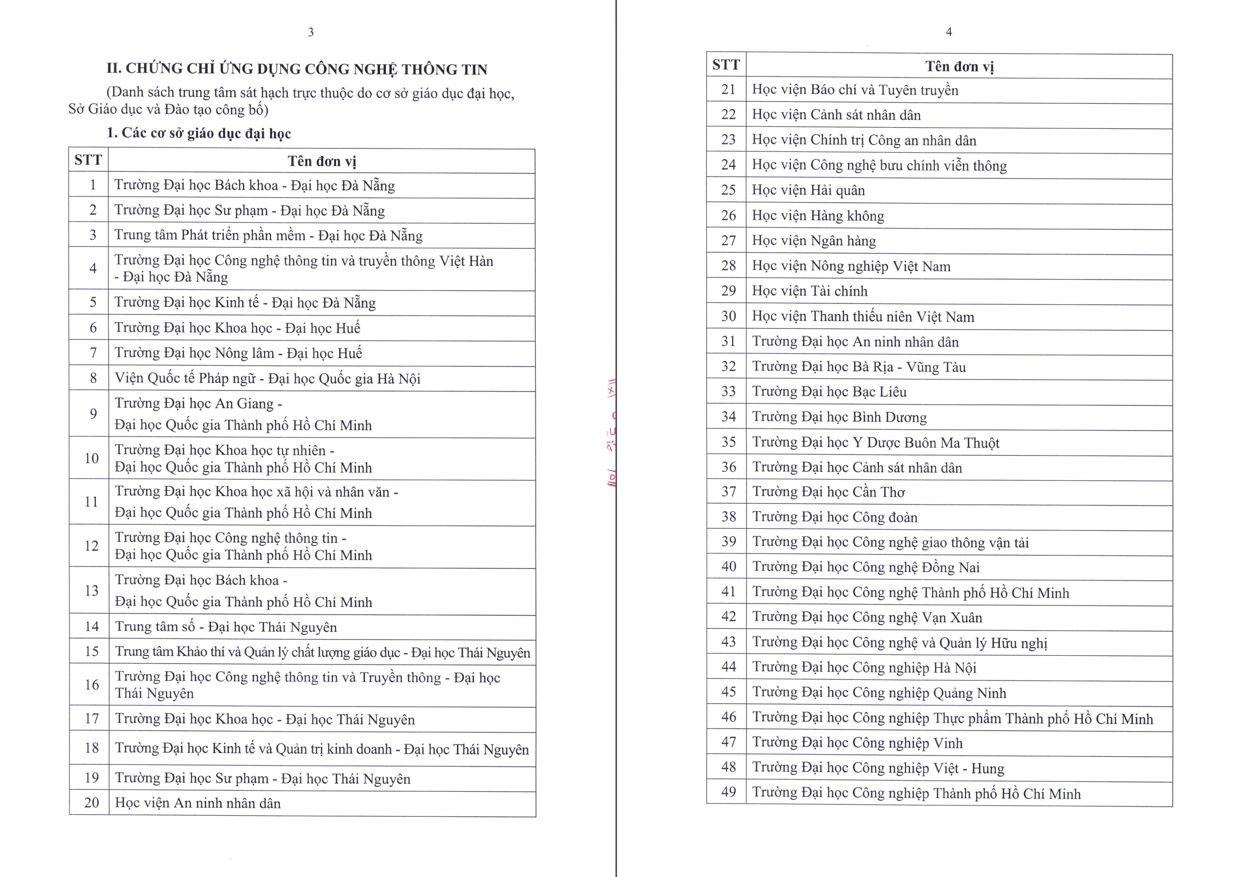 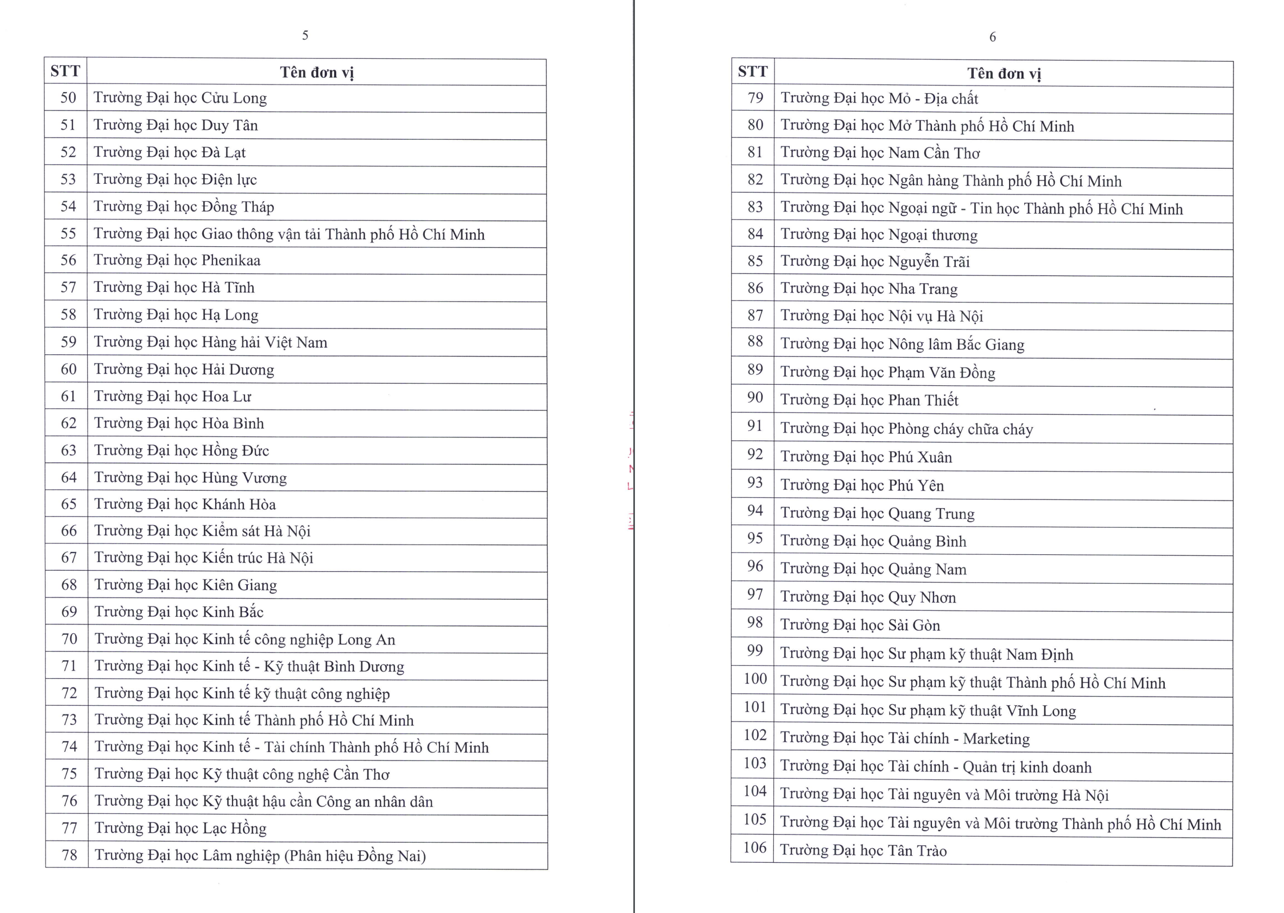 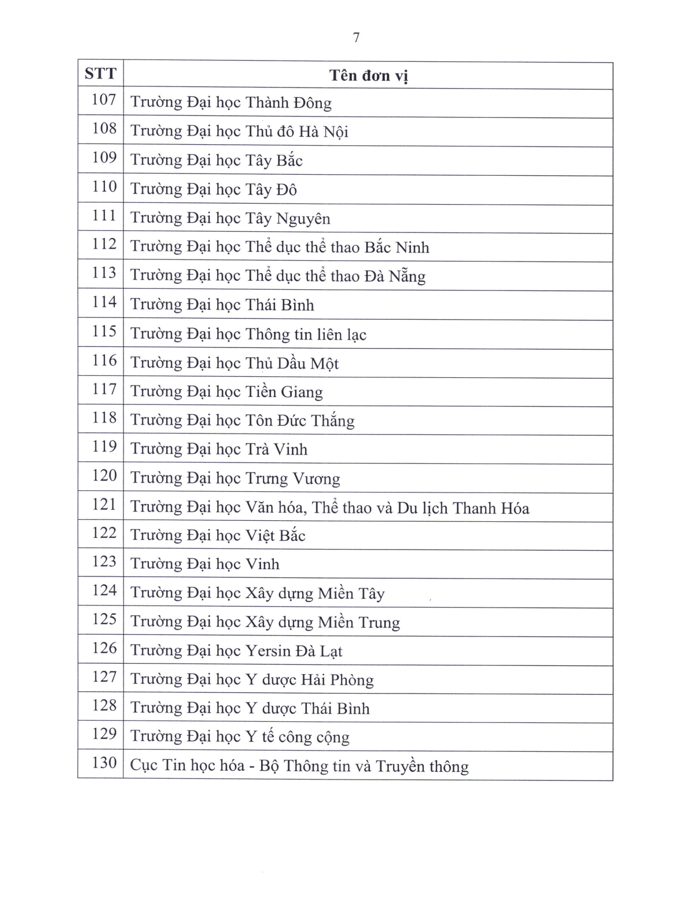 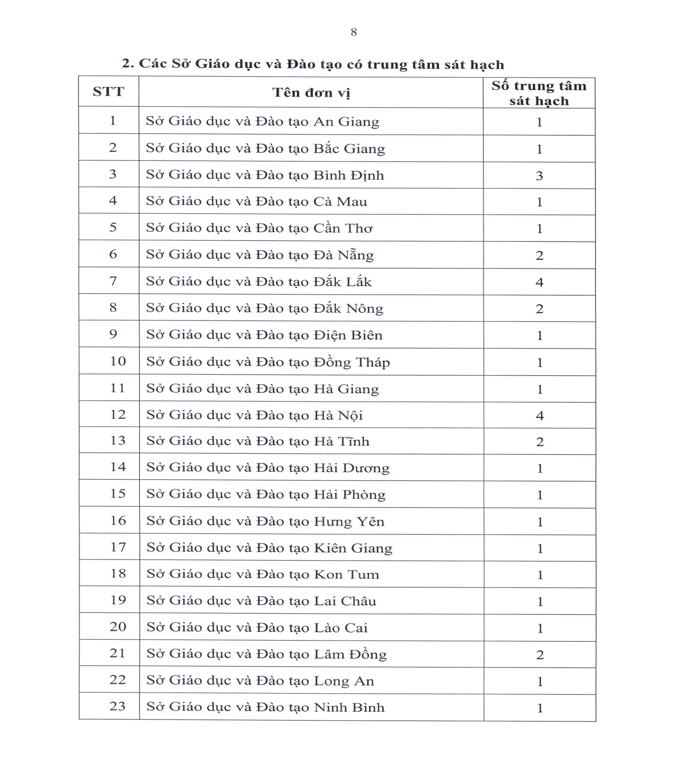 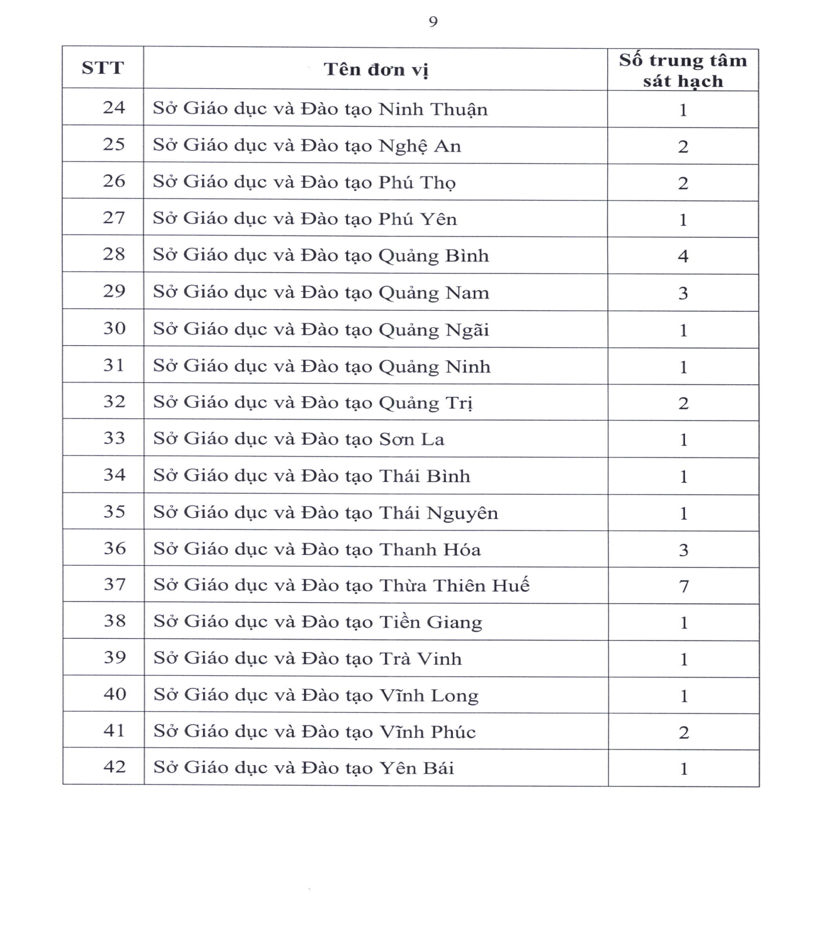 